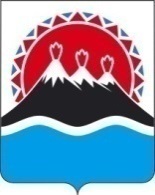 П О С Т А Н О В Л Е Н И ЕПРАВИТЕЛЬСТВА КАМЧАТСКОГО КРАЯ             г. Петропавловск-КамчатскийВ целях уточнения отдельных положений постановления Правительства Камчатского края от 12.05.2020 № 190-П «Об утверждении Порядков предоставления из краевого бюджета субсидий юридическим лицам и индивидуальным предпринимателям в рамках реализации государственной программы Камчатского края «Содействие занятости населения Камчатского края»ПРАВИТЕЛЬСТВО ПОСТАНОВЛЯЕТ:Внести в постановление Правительства Камчатского края от 12.05.2020 № 190-П «Об утверждении Порядков предоставления из краевого бюджета субсидий юридическим лицам и индивидуальным предпринимателям в рамках реализации государственной программы Камчатского края «Содействие занятости населения Камчатского края» следующие изменения:1) в части 2 постановления слова «возмещение» заменить словами «финансовое обеспечение (возмещение)»;2) в части 3 постановления слова «возмещение» заменить словами «финансовое обеспечение (возмещение)»;3) в приложении 2 к постановлению:а) в наименовании слова «возмещение» заменить словами «финансовое обеспечение (возмещение)»;б) в части 1 слова «возмещение затрат» заменить словами «финансового обеспечения (возмещения) затрат»;в) в пунктах 1 и 2 части 1 слова «на компенсацию затрат» исключить;г) в части 3 слова «Агентством в соответствии» заменить словами «Агентством по занятости населения и миграционной политике Камчатского края (далее – Агентство) в соответствии»;д) части 6-14 изложить в следующей редакции»:«6. Субсидия предоставляется на основании договора о предоставлении субсидии, заключаемого Агентством с получателем субсидии.Договор о предоставлении субсидии, заключается Агентством с получателем субсидии в следующие сроки:1) не позднее 01 сентября текущего финансового года - в случае, если получатель субсидии претендует на финансовое обеспечение затрат;2) не позднее 01 декабря текущего финансового года - в случае, если получатель субсидии претендует на возмещение затрат.  Договор о предоставлении субсидии, в том числе дополнительный договор о внесении в него изменений, а также дополнительный договор о расторжении договора (при необходимости), заключается между Агентством и получателем субсидии в соответствии с типовой формой, утвержденной Министерством финансов Камчатского края.7. При предоставлении субсидий обязательными условиями их предоставления, включаемыми в договор о предоставлении субсидии, являются:1) согласие получателя субсидии на осуществление Агентством и органами государственного финансового контроля проверок соблюдения получателями субсидий условий, целей и порядка предоставления субсидий;2) запрет приобретения получателем субсидии – юридическим лицом за счет полученных из краевого бюджета средств иностранной валюты;3) предоставление в Центр занятости населения получателем субсидии, получившим субсидию на финансовое обеспечение затрат, предусмотренных частью 1 настоящего Порядка, документов, указанных в части 13 настоящего Порядка, в срок до 01 декабря 2020 года.8. Для заключения договора о предоставлении субсидии получатель субсидии в сроки, указанные в части 6 настоящего Порядка, предоставляет в Центр занятости населения по месту нахождения получателя субсидии: 1) заявление о предоставлении субсидии на финансовое обеспечение затрат либо возмещение затрат по форме, установленной Агентством;2) заверенные в установленном порядке копии документов - в случае сохранения рабочих мест для работников:а) локального акта получателя субсидии об установлении режима неполного рабочего времени, временной приостановке работ, предоставлении отпусков без сохранения заработной платы, а также проведении мероприятий по высвобождению работников;б) списка работников, участвующих во временном трудоустройстве, в отношении которых приняты решения об установлении у получателя субсидии режима неполного рабочего времени, временной приостановке работ, предоставлении отпусков без сохранения заработной платы, а также проведении мероприятий по высвобождению работников;в) трудового договора, заключенного с работником, а также приказа о временном переводе работника на другую работу;3) заверенные в установленном порядке копии документов -  в случае создания временных рабочих мест для работников:а) приказа о создании временных рабочих мест;б) срочного трудового договора, заключенного с работником на условиях совместительства на период его участия во временном трудоустройстве, а также приказа о приеме на работу (об увольнении);4) справку, подтверждающую, что получатель субсидии соответствует условию, указанному в пункте 3 части 5 настоящего Порядка;5) расчет затрат на оплату труда (с учетом страховых взносов в государственные внебюджетные фонды) работников;6) расчет затрат на приобретение средств индивидуальной защиты, рабочей одежды, средств обеззараживания и инвентаря для реализации мероприятий.9. Центр занятости населения в порядке межведомственного информационного взаимодействия в течение 3 рабочих дней с даты поступления документов, предусмотренных частью 8 настоящего Порядка, запрашивает и обеспечивает представление в отношении получателя субсидии сведений из Единого государственного реестра юридических лиц (индивидуальных предпринимателей).Получатели субсидии вправе предоставить в Центр занятости населения по собственной инициативе выписку из Единого государственного реестра юридических лиц (индивидуальных предпринимателей).10. Центр занятости населения в течение 4 рабочих дней со дня регистрации документов получателя субсидии, предусмотренных частью 6 настоящего Порядка, направляет их, сведения из Единого государственного реестра юридических лиц (индивидуальных предпринимателей) и информацию о реализации (ходе реализации) соглашения, а также о наличии либо об отсутствии в информационно-аналитической системе Общероссийская база вакансий «Работа в России» информации получателя субсидии о ликвидации организации либо прекращении деятельности индивидуальным предпринимателем, сокращении численности или штата работников организации, индивидуального предпринимателя и возможном расторжении трудовых договоров, сформированную Центром занятости населения, в Агентство.  Документы, предусмотренные частями 8-9, 13 настоящего Порядка, подлежат обязательной регистрации в день поступления в Центр занятости населения.11. Агентство в течение 10 рабочих дней со дня приема документов, указанных в частях 8-9 настоящего Порядка, рассматривает их и по результатам рассмотрения указанных документов:1) заключает с получателем субсидии договор о предоставлении субсидии - в случае соответствия получателя субсидии категории получателей субсидии и условиям предоставления субсидий, установленным частью 5 настоящего Порядка, и предоставления в полном объеме документов, предусмотренных частью 8-9 настоящего Порядка;2) принимает решение об отказе в заключении договора о предоставлении субсидии и направляет получателю субсидии уведомление об отказе в заключении договора о предоставлении субсидии - при наличии следующих оснований:  несоответствия получателя субсидии категории получателей субсидии и условиям предоставления субсидий, установленным частью 5 настоящего Порядка, предоставление получателем субсидии не в полном объеме документов, указанных в частях 8-9 настоящего Порядка, наличие в представленных получателем субсидии документах недостоверных сведений.12. Агентство принимает решение о предоставлении субсидии:1) в течение 5 рабочих дней с даты заключения договора о предоставлении субсидии на финансовое обеспечение затрат;2) в течение 5 рабочих дней со дня приема документов получателя субсидии, предусмотренных частью 13 настоящего Порядка, предоставленных не позднее 01 декабря 2020 года, - на возмещение затрат, предусмотренных частью 1 настоящего Порядка.Решение о предоставлении субсидии оформляется приказом Агентства.Решение о предоставлении субсидии принимается Агентством на основании рекомендаций комиссии, образуемой приказом Агентства. Порядок работы и состав комиссии утверждаются приказом Агентства.13.  Для получения субсидии получатель субсидии предоставляет в Центр занятости населения по месту нахождения получателя субсидии:1) заверенные в установленном порядке копии документов - в случае сохранения рабочих мест для работников:а) учетных документов на оплату труда работников (копию табеля учета использования рабочего времени и расчета заработной платы, копию ведомости на выдачу заработной платы либо выписку из ведомости на перечисление сумм заработной платы на счет с копией платежного поручения, копии платежных документов, подтверждающих уплату страховых взносов в государственные внебюджетные фонды);б) учетных документов на приобретение средств индивидуальной защиты, рабочей одежды, средств обеззараживания и инвентаря (договора, счета, счета-фактуры, товарные накладные, акты выполненных работ);2) заверенные в установленном порядке копии документов -  в случае создания временных рабочих мест для работников:а) учетных документов на оплату труда работников (копию табеля учета использования рабочего времени и расчета заработной платы, копию ведомости на выдачу заработной платы либо выписку из ведомости на перечисление сумм заработной платы на счет с копией платежного поручения, копии платежных документов, подтверждающих уплату страховых взносов в государственные внебюджетные фонды);г) учетных документов на приобретение средств индивидуальной защиты, рабочей одежды, средств обеззараживания и инвентаря (договора, счета, счета-фактуры, товарные накладные, акты выполненных работ).13.1. Получатель субсидии, получивший субсидию на финансовое обеспечение затрат, предоставляет в Центр занятости населения в срок до 01 декабря 2020 года документы, предусмотренные частью 13 настоящего Порядка. 14. Основаниями для отказа в предоставлении субсидии являются:1) несоответствие получателя субсидии категории получателей субсидий, установленной частью 4 настоящего Порядка, и (или) условиям предоставления субсидий, установленным частью 5 настоящего Порядка;2) несоответствие представленных получателем субсидии документов требованиям, установленным частью 8 настоящего Порядка;3) непредставление или представление не в полном объеме получателем субсидии документов, указанных в части 8 настоящего Порядка;4) наличие в представленных получателем субсидии документах недостоверных сведений.»;е) часть 23 считать частью 25;ж) часть 23 изложить в следующей редакции: «23. Остаток неиспользованных в отчетном финансовом году средств субсидий, предоставленных в целях финансового обеспечения затрат, указанных в части 1 настоящего Порядка, в отчетном финансовом году может использоваться получателем субсидии в текущем финансовом году на эти же цели при принятии Агентством по согласованию с Министерством финансов Камчатского края решения о наличии потребности в указанных средствах, и включении такого положения в договор о предоставлении субсидии.»;з) дополнить частью 24 следующего содержания: «24. В случае отсутствия решения, указанного в части 23 настоящего Порядка, остаток средств субсидий, неиспользованный в отчетном финансовом году, подлежит возврату в краевой бюджет на лицевой счет Агентства в течение 30 календарных дней со дня письменного уведомления Агентства о возврате субсидии.»;и) в части 25 слова «нарушений, указанных в части 22 настоящего Порядка» заменить словами «обстоятельств, указанных в частях 22 и 24 настоящего Порядка.»;4) в приложении 3 к постановлению:а) в наименовании слова «возмещение» заменить словами «финансовое обеспечение (возмещение)»;б) в части 1 слова «возмещения затрат» заменить словами «финансового обеспечения (возмещения) затрат»;в) части 6-14 изложить в следующей редакции»:«6. Субсидия предоставляется на основании договора о предоставлении субсидии, заключаемого Агентством с получателем субсидии.Договор о предоставлении субсидии, заключается Агентством с получателем субсидии в следующие сроки:1) не позднее 01 сентября текущего финансового года - в случае, если получатель субсидии претендует на финансовое обеспечение затрат;2) не позднее 01 декабря текущего финансового года - в случае, если получатель субсидии претендует на возмещение затрат.  Договор о предоставлении субсидии, в том числе дополнительный договор о внесении в него изменений, а также дополнительный договор о расторжении договора (при необходимости), заключается между Агентством и получателем субсидии в соответствии с типовой формой, утвержденной Министерством финансов Камчатского края.7. При предоставлении субсидий обязательными условиями их предоставления, включаемыми в договор о предоставлении субсидии, являются:1) согласие получателя субсидии на осуществление Агентством и органами государственного финансового контроля проверок соблюдения получателями субсидий условий, целей и порядка предоставления субсидий;2) запрет приобретения получателем субсидии – юридическим лицом за счет полученных из краевого бюджета средств иностранной валюты;3) предоставление в Центр занятости населения получателем субсидии, получившим субсидию на финансовое обеспечение затрат, предусмотренных частью 1 настоящего Порядка, документов, указанных в части 13 настоящего Порядка, в срок до 01 декабря 2020 года.8. Для заключения договора о предоставлении субсидии получатель субсидии в сроки, указанные в части 6 настоящего Порядка, предоставляет в Центр занятости населения по месту нахождения получателя субсидии:1) заявление о предоставлении субсидии на финансовое обеспечение затрат либо возмещение затрат по форме, установленной Агентством;2) заверенные в установленном порядке:а) копии распорядительных документов, подтверждающих нахождение работников, прошедших опережающее профессиональное обучение по направлению получателя субсидии, под угрозой увольнения;б) копии договоров с образовательными организациями об оказании платных образовательных услуг за счет получателя субсидии (далее - договоры об обучении);3) заверенную в установленном порядке справку, подтверждающую соответствие получателя субсидии условию, указанному в пункте 3 части 5 настоящего Порядка.9.    Центр занятости населения в порядке межведомственного информационного взаимодействия в течение 3 рабочих дней с даты поступления документов, предусмотренных в части 6 настоящего Порядка, запрашивает и обеспечивает представление в отношении получателя субсидии сведений из Единого государственного реестра юридических лиц (индивидуальных предпринимателей). Получатели субсидии вправе предоставить в Центр занятости населения по собственной инициативе выписку из Единого государственного реестра юридических лиц (индивидуальных предпринимателей).10. Центр занятости населения в течение 4 рабочих дней со дня регистрации документов получателя субсидии, предусмотренных частью 6 настоящего Порядка, направляет их, сведения из Единого государственного реестра юридических лиц (индивидуальных предпринимателей) и информацию о реализации (ходе реализации) соглашения, а также о наличии либо об отсутствии в информационно-аналитической системе Общероссийская база вакансий «Работа в России» информации получателя субсидии о ликвидации организации либо прекращении деятельности индивидуальным предпринимателем, сокращении численности или штата работников организации, индивидуального предпринимателя и возможном расторжении трудовых договоров, сформированную Центром занятости населения, в Агентство.  Документы, предусмотренные частями 8-9, 13 настоящего Порядка, подлежат обязательной регистрации в день поступления в Центр занятости населения.11. Агентство в течение 10 рабочих дней со дня приема документов, указанных в частях 8-9 настоящего Порядка, рассматривает их и по результатам рассмотрения указанных документов:1) заключает с получателем субсидии договор о предоставлении субсидии - в случае соответствия получателя субсидии категории получателей субсидии и условиям предоставления субсидий, установленным частью 5 настоящего Порядка, и предоставления в полном объеме документов, предусмотренных частью 8-9 настоящего Порядка;2) принимает решение об отказе в заключении договора о предоставлении субсидии и направляет получателю субсидии уведомление об отказе в заключении договора о предоставлении субсидии - при наличии следующих оснований:  несоответствия получателя субсидии категории получателей субсидии и условиям предоставления субсидий, установленным частью 5 настоящего Порядка, предоставление получателем субсидии не в полном объеме документов, указанных в частях 8-9 настоящего Порядка, наличие в представленных получателем субсидии документах недостоверных сведений.12. Агентство принимает решение о предоставлении субсидии:1) в течение 5 рабочих дней с даты заключения договора о предоставлении субсидии на финансовое обеспечение затрат;2) в течение 5 рабочих дней со дня приема документов получателя субсидии, предусмотренных частью 13 настоящего Порядка, предоставленных не позднее 01 декабря 2020 года, - на возмещение затрат, предусмотренных частью 1 настоящего Порядка.Решение о предоставлении субсидии оформляется приказом Агентства.Решение о предоставлении субсидии принимается Агентством на основании рекомендаций комиссии, образуемой приказом Агентства. Порядок работы и состав комиссии утверждаются приказом Агентства.13.  Для получения субсидии получатель субсидии предоставляет в Центр занятости населения по месту нахождения получателя субсидии заверенные в установленном порядке копии документов:1) о квалификации (об образовании и квалификации) установленного образца, выданных работникам по итогам прохождения опережающего профессионального обучения;2) платежных документов, подтверждающих оплату получателем субсидии стоимости образовательных услуг по опережающему профессиональному обучению работников, оказанных образовательными организациями в рамках договоров об обучении;3) подтверждающих осуществление работниками трудовой деятельности у получателя субсидии после завершения опережающего профессионального обучения (трудовой договор, дополнительное соглашение к трудовому договору, приказ о переводе работника на иную должность – в случае перевода работника на другую должность после завершения обучения).13.1. Получатель субсидии, получивший субсидию на финансовое обеспечение затрат, предоставляет в Центр занятости населения в срок до 01 декабря 2020 года документы, предусмотренные частью 13 настоящего Порядка. 14. Основаниями для отказа в предоставлении субсидии являются:1) несоответствие получателя субсидии категории получателей субсидий, установленной частью 4 настоящего Порядка, и (или) условиям предоставления субсидий, установленным частью 5 настоящего Порядка;2) несоответствие представленных получателем субсидии документов требованиям, установленным частью 8 настоящего Порядка;3) непредставление или представление не в полном объеме получателем субсидии документов, указанных в части 8 настоящего Порядка;4) наличие в представленных получателем субсидии документах недостоверных сведений.»;г) часть 23 считать частью 25;д) часть 23 изложить в следующей редакции: «23. Остаток неиспользованных в отчетном финансовом году средств субсидий, предоставленных в целях финансового обеспечения затрат, указанных в части 1 настоящего Порядка, в отчетном финансовом году может использоваться получателем субсидии в текущем финансовом году на эти же цели при принятии Агентством по согласованию с Министерством финансов Камчатского края решения о наличии потребности в указанных средствах, и включении такого положения в договор о предоставлении субсидии.»;е) дополнить частью 24 следующего содержания: «24. В случае отсутствия решения, указанного в части 23 настоящего Порядка, остаток средств субсидий, неиспользованный в отчетном финансовом году, подлежит возврату в краевой бюджет на лицевой счет Агентства в течение 30 календарных дней со дня письменного уведомления Агентства о возврате субсидии.»;ж) в части 25 слова «нарушений, указанных в части 22 настоящего Порядка» заменить словами «обстоятельств, указанных в частях 22 и 24 настоящего Порядка.». 4. Настоящее постановление вступает в силу после дня его официального опубликования.Временно исполняющий обязанностиПредседателя Правительства -Первого вице-губернатораКамчатского края	       					                     А.О. КузнецовСОГЛАСОВАНО:ВрИО Заместителя Председателя Правительства Камчатского края						       В.И. СивакРуководитель Агентства по занятости населения и миграционнойполитике Камчатского края		     Н.Б. НиценкоВрИО Министра финансовКамчатского края 						                            С.Л. ТечкоНачальник Главного правового управления Губернатора и Правительства Камчатского края 						       С.Н. ГудинИсполнитель:  Маркина Елена Викторовнателефон: 42-79-91Агентство по занятости населения и миграционной политике Камчатского краяПояснительная запискак проекту постановления Правительства Камчатского края «О внесении изменений в постановление Камчатского края от 12.05.2020 № 190-П «Об утверждении Порядков предоставления из краевого бюджета субсидий юридическим лицам и индивидуальным предпринимателям в рамках реализации государственной программы Камчатского края «Содействие занятости населения Камчатского края»Настоящий проект постановления Правительства Камчатского края разработан в целях расширения возможности участия организаций и предприятий в мероприятиях по организации временных работ для работников, находящихся под угрозой увольнения, и организации опережающего профессионального обучения и дополнительного профессионального образования работников, находящихся под угрозой увольнения, за счет включения дополнительной формы предоставления субсидии – финансового обеспечения затрат. Действующей редакцией постановления предусмотрена форма предоставления субсидии – возмещение затрат.Реализация настоящего проекта постановления Правительства Камчатского края не потребует дополнительного финансирования из средств краевого бюджета.21.05.2020 года проект постановления Правительства Камчатского края размещен на Едином портале проведения независимой антикоррупционной экспертизы и общественного обсуждения проектов нормативных правовых актов Камчатского края для проведения в срок по 02.06.2020 года независимой антикоррупционной экспертизы.Проект постановления Правительства Камчатского края не подлежит оценке регулирующего воздействия в соответствии с постановлением Правительства Камчатского края от 06.06.2013 № 233-П «Об утверждении Порядка проведения оценки регулирующего воздействия проектов нормативных правовых актов Камчатского края и экспертизы нормативных правовых актов Камчатского края».№О внесении изменений в постановление Правительства Камчатского края от 12.05.2020 № 190-П «Об утверждении Порядков предоставления из краевого бюджета субсидий юридическим лицам и индивидуальным предпринимателям в рамках реализации государственной программы Камчатского края «Содействие занятости населения Камчатского края»